.Section 1: Cross Rock, Cha-Cha-Cha, Cross Rock, Cha-Cha-ChaSection 2: Weave Right, Cross Rock, Cha-Cha-ChaSection 3: Weave Left, Cross Rock, Cha-Cha-ChaSection 4: Step, Pivot 1/2, Cha-Cha-Cha, Step, Pivot 1/4, Cha-Cha-ChaStroll Along Cha Cha (L/P)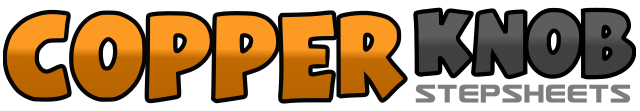 .......Count:32Wall:4Level:Beginner Line / Partner dance.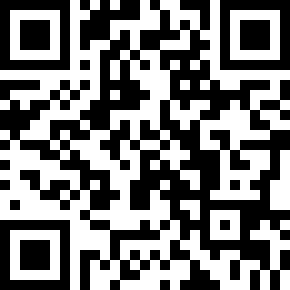 Choreographer:John Sandham (ES) - 1997John Sandham (ES) - 1997John Sandham (ES) - 1997John Sandham (ES) - 1997John Sandham (ES) - 1997.Music:Because You're Mine - James HouseBecause You're Mine - James HouseBecause You're Mine - James HouseBecause You're Mine - James HouseBecause You're Mine - James House........1-2Cross rock left over right. Recover onto right.3&4Step left in place. Step right beside left. Step left beside right.5-6Cross rock right over left. Recover onto left.7&8Step right in place. Step left beside right. Step right in place.1-2Cross left over right. Step right to the right side.3-4Cross left behind right. Step right to right side.5-6Cross rock left over right. Recover onto right.7&8Step left in place. Step right beside left. Step left beside right1-2Cross right over left. Step left to left side.3-4Cross right behind left. Step left to left side5-6Cross rock right over left. Recover onto left.7&8Step right in place. Step left beside right. Step right in place1-2Step forward on left. Pivot 1/2 turn right.3&4Step left in place. Step right beside left. Step left beside right5-6Step forward on right. Pivot 1/4 turn left.7&8Step right in place. Step left beside right. Step right in place.